Муниципальное бюджетное  дошкольное         образовательное  учреждение   детский  сад    № 9 г.  Уссурийска Уссурийского  городского  округа.ПРИКАЗ01.11.2021 г.                                                                                                          № 57О работе МБДОУ дс 9 в период выходных и праздничных дней с 01ноября по 07 ноября 2021 годДля обеспечения стабильной работы и комплексной безопасности МБДОУ детский сад №  9    в период выходных и праздничных дней с 30 октября по 07 ноября 2021 годаПРИКАЗЫВАЮ: 1.Воспитателям   МБДОУ дс 9:а) накануне выходных и праздничных дней провести беседы с воспитанниками о безопасном поведении в местах с массовым пребыванием людей, соблюдении правил дорожного движения, поведения в общественных местах;2.Назначить ответственного заведующего хозяйством:а) на период выходных и праздничных дней  за противопожарное состояние и состояние теплового режима с	обязательным проведением инструктажей;б) по каждому случаю возникновения пожара или аварии в системах тепло-, водо- и энергоснабжения сообщать дежурному по управлению образования.в) организовать на период с 30 октября 2021 года по 07 ноября 2021 года дежурство в  МБДОУ детский сад № 9 .3.Заведующему хозяйством:а) обеспечить на выходные и праздничные дни неукоснительное выполнение требований пожарной и антитеррористической безопасности, пропускного и досмотрового режимов, технической и физической охраны, правил эксплуатации электрооборудования и энергосбережение;б) обеспечить устойчивую работу объектов и оборудования тепло-, водо- и энергоснабжения, осмотр помещений в том числе на предмет обнаружения бесхозных предметов с признаками взрывных устройств;2. Утвердить график дежурства ответственных лиц по МБДОУ детский сад № 9 с указанием контактных телефонов (прилагается).4. Контроль за исполнением приказа оставляю за собой.	Заведующий МБДОУ детский сад № 9                         И.В.КорееваГрафик дежурства ответственных лиц по МБДОУ детский сад № 9 в период с 30 октября по 07 ноября 2021 год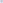 (дежурство с 09-00 до 18-00)Заведующий МБДОУ детский сад № 9                         И.В.КорееваВ случаях экстренной необходимости звонить по телефонам:Ежедневно до 8.30 ответственные подают отчет о работе систем жизнеобеспечения образовательных учреждений Масловой Г.С.№ФИОдатателефон1Кореева Инна Владимировна 1.11.2021892424745632Пермякова Наталья Михайловна2.11.2021890846122103Астрейко Екатерина Дмитриевна 3.11.2021892433710764Держак Людмила Владимировна4.11.2021892426003255Шовкопляс Елена Анатольевна5.11.2021891497071786Князева Светлана Владимировна6.11.2021890845531277Хатминская Наталья Георгиевна7.11.202189244205570ФИОДатаКонтактный теле он1.Калашникова Анна Валерьевна30.10.2021891473112072.Раевская Вероника Сергеевна31.10.202189990583570З.Маслова Галина Степановна01.11.2021892456104644.Лещенко Елена Александровна02.11.2021891432711605.Грибалева Анна Александровна03.11.2021891434158646.Латышова Анастасия Павловна04.11.2021892432360527.Масличенко Светлана Анатольевна05.11.2021891479463168.Евтихеева Ольга Валерьевна06.11.2021892442080539.О лова Олеся Сергеевна07.11.202189146987320Гончарова Елена ГеннадьевнаНачальник управления образования и молодежной политики89149694505Федусенко Анастасия ВладимировнаНачальник отдела дошкольного, общего и дополнительного об разования89241387016Маслова Галина СтепановнаНачальник отдела кадрового и информационного сопровождения89245810464